Красноярский краевой институт повышения квалификации и профессиональной переподготовки работников образования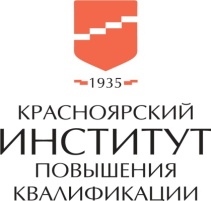 Центр воспитания и гражданского образованияКРАЕВОЙ ШКОЛЬНЫЙ КАЛЕНДАРЬ ДЛЯ ГРАЖДАНСКОГО ОБРАЗОВАНИЯ И ВОСПИТАНИЯ В СИСТЕМЕ ОБЩЕГО ОБРАЗОВАНИЯ КРАСНОЯРСКОГО КРАЯ  на 2016 - 2017 учебный год СодержаниеКрасноярск 2016Краевой школьный Календарь для гражданского образования и воспитания (далее Календарь) является ресурсом региональной образовательной среды, одним из условий реализации федеральных государственных образовательных стандартов. Календарь рекомендуется использовать при разработке программ духовно-нравственного развития, воспитания и социализации обучающихся в общеобразовательных организациях, годовых планов основных воспитательных мероприятий на уровне организации в целом, уровней общего образования, отдельных классов и т.д. Календарь является результатом обсуждения участниками Форума проекта Календаря для гражданского образования и воспитания на 2016/2017 учебный год в рамках краевого дистанционного семинара, организованного на сайте КК ИПКиПП РО http://forum.kipk.ru/ и итогового краевого вебинара. Разработчики информационно-методических рекомендаций выражают благодарность всем педагогам, принявшим активное участие в обсуждении тематических ритмов и ключевых событий, за критические замечания и предложения к содержанию Календаря.Разработчики рекомендаций:Петрусенко Елена Ивановна, методист Центра воспитания и гражданского образования КК ИПКиППРОПригодич Елена Григорьевна, руководитель Центра воспитания и гражданского образования КК ИПКиППРО Тукалова Мария Александровна, методист Центра воспитания и гражданского образования КК ИПКиППРО Разработчики искренне надеются, что рекомендации окажутся полезными для муниципальных координаторов воспитательной работы, методистов, руководителей муниципальных и школьных методических объединений, руководителей общеобразовательных организаций, классных руководителей, педагогов-организаторов.Рекомендации по работе с Календарём размещены на странице Центра воспитания и гражданского образования на сайте КК ИПКиППРО www.kipk.ru. ВведениеЦель разработки краевого школьного Календаря для гражданского образования и воспитания – ресурсное обеспечение школьных практик гражданского образования и воспитания, направленных на формирование российской гражданской и красноярской региональной (культурной) идентичности учащихся. Принципы педагогики краевого школьного Календаря: событийность, деятельностный подход, сочетание общественного и индивидуального интереса, возрастная обусловленность гражданского взросления, разнообразие воспитательных систем, баланс государственного, семейного и общественного воспитания. В основе содержания и формата Календаря - последовательность тематических ритмов познания базовых образов (примеров) в гражданском взрослении учащихся: - познание истории Родины – России через героику дней воинской славы и памятных дат, биографии героев Отечества; - познание истории малой родины – Красноярского края и родного поселения через значимые события, судьбы великих красноярцев, историю своей семьи; - познание социальных ценностей, проблематики отношений общества и личности на примере понимания актуальных общественных событий и процессов;- приобщение к базовым ценностям духовно-нравственной культуры народов России через обращение к образцам культурного наследия, духовного подвижничества. Материалы Календаря рекомендуется использовать в качестве ресурса реализации образовательных программ ступеней образования в рамках перехода к ФГОС:Программы духовно-нравственного развития, воспитания обучающихся на уровне начального образования, направленные на создание системы воспитательных мероприятий, позволяющих осваивать и на практике использовать полученные знания; формирование целостной образовательной среды, включающей урочную, внеурочную и внешкольную деятельность и учитывающей историко-культурную, этническую и  региональную специфику; формирование активной деятельностной позиции. Программы воспитания и социализации на уровне основного образования направленные на формирование уклада школьной жизни, обеспечивающего создание социальной среды развития обучающихся, включающего урочную, внеурочную и общественно значимую деятельность, систему воспитательных мероприятий, культурных и социальных практик, основанного на системе базовых национальных ценностей российского общества, учитывающего историко-культурную и этническую специфику региона, потребности обучающихся и их родителей, социальную самоидентификацию обучающихся посредством личностно значимой и общественно приемлемой деятельности, приобщение обучающихся к общественной деятельности и школьным традициям. Программы духовно-нравственного развития, воспитания и социализации учащихся на уровне среднего образования направленные на формирование социально открытого уклада школьной жизни, основанного на системе базовых национальных ценностей, формирование у учащихся активной и ответственной гражданской позиции, приобретение обучающимися опыта социальной деятельности, возможность социального проектирования, формирование зрелых социальных компетенций и гражданских ценностных установок, социализация обучающихся средствами социально значимой деятельности, формирование готовности к службе в вооруженных силах, формирование готовности обучающихся к социальному взаимодействию, содействие решению обучающимися проблем жизненного, профессионального и эмоционально-ценностного выбора.Календарь является рамочным основанием плана внеурочной деятельности как обязательного элемента организационного раздела общеобразовательной программы.Нормативные основания разработки Календаря Конвенция о правах ребенкаСтратегия развития воспитания в Российской Федерации на период до 2025 года / Распоряжение Правительства РФ от 29.05.2015 г.№ 996-рСтратегия инновационного развития Российской Федерации на период до 2020 года /Распоряжение Правительства РФ от 8 декабря 2011 г. № 2227-р Стратегия государственной национальной политики РФ на период до 2025 г.Государственная Программа РФ «Развитие образования на 2013 – 2020 годы», утвержденная решением Правительства РФ от 22 ноября 2012г. №2148-рФЗ № 32-ФЗ от 13.03..  «О днях воинской славы и памятных датах России»ФЗ №273 от 29.12.2012г. «Об образовании в Российской Федерации»Федеральные государственные образовательные стандарты общего образования ФЗ РФ "Об основных гарантиях прав ребенка в РФ" от 24.07.1998г. №124 Указ Президента  РФ от 20 октября 2012г.  «О совершенствовании государственной политики в области патриотического воспитания»Постановление Правительства РФ от 30.12.2015 N 1493 об утверждении государственной программы "Патриотическое воспитание граждан Российской Федерации на 2016 - 2020 годы"Письмо Минобрнауки РФ от 12.07.2013 № 09-979 «О направлении рекомендаций по формированию перечня мер и мероприятий по реализации Программы развития воспитательной компоненты в общеобразовательной школе»Приказ Минтруда России от 18.10.2013 №544н «Об утверждении профессионального стандарта «Педагог (педагогическая деятельность в сфере дошкольного, начального общего, основного общего, среднего общего образования) (воспитатель, учитель), зарегистрирован в Минюсте России 06.12.2013 № 30550Поручение заместителя Председателя Правительства Российской Федерации О.Ю. Голодец от 20 июня 2014 г № 08-772 «О проведении тематических уроков, посвященных памятным датам российской истории и культуры».Указ Губернатора Красноярского края от 21.03.2014 № 52-уг «Об утверждении Концепции развития системы патриотического воспитания и гражданского образования в Красноярском крае на 2014-2018 гг.»Перечень поручений №66 ГП Губернатора Красноярского края по итогам конференции  Красноярской краевой общественной организации ветеранов (пенсионеров) войны, труда, Вооруженных сил и правоохранительных органов от 26 июня 2015 годаНормативно-правовые основания для планирования Календаря на 2016-17 уч. год:Указ Президента Российской Федерации от 07.10.2015 г. № 503 «О проведении в РФ Года российского кино»Указ Президента РФ от 1 августа 2015 г. № 392 "О проведении в Российской Федерации Года особо охраняемых природных территорий»Указ Президента России от 5 января 2016 года «О проведении в 2017 году в Российской Федерации Года экологии»Письмо Министерства образования и науки РФ от 10.05.2016г. № 09-1045 «О Комплексном плане мероприятий Минобрнауки РФ и Агентства по делам молодёжи, приуроченных к государственным праздникам РФ в 2016 году, утвержденном приказом Минобрнауки РФ от 6 мая 2016г. № 521»  Письмо Минобрнауки РФ «О календаре образовательных событий на 2016/17 учебный год» от 05.07.2016 г. НТ-943/08.Постановление Законодательного Собрания Красноярского края от 01.11.2012 № 3-682П «О подготовке к 400-летию города Енисейска»Основное содержание краевого школьного Календаря для воспитания и гражданского образования	Содержание Календаря интегрирует возможности учебных предметов, внеурочной работы, внешкольной активности школьного сообщества для системного, соответствующего возрастным особенностям учащихся, интересного освоения, понимания событий, связанных с днями воинской славы и памятными датами России, знаменательными датами российского и регионального календарей текущего года. Приглашение в эти дни на уроки, праздники, конференции ветеранов войн, военных конфликтов, ветеранов труда, участников славных событий, их чествование, должно быть традицией, нормой и ценностью гражданско-патриотического. 	Обязательным элементом Календаря является обращение к памятным событиям истории Великой Отечественной войны. По поручению Губернатора Красноярского края, по итогам конференции  Красноярской краевой общественной организации ветеранов (пенсионеров) войны, труда, Вооруженных сил и правоохранительных органов от 26 июня 2015 года, министерством образования Красноярского края совместно с Советом ветеранов Красноярского края принято решение об установлении непосредственной связи всех общеобразовательных организаций края и муниципальными советами ветеранов для проведения встреч детей с ветеранами. Летом 2015 года библиотеки всех общеобразовательных организаций Красноярского края получили книгу о героях войны и труда Красноярского края, которая стала мощным ресурсом для организации воспитательной деятельности по Календарю: Присвоить звание Героя. Историко-публицистическое краеведческое издание, посвященное 70-ой годовщине Победы в Великой Отечественной войне. – Красноярск: Поликор, 2014, 448 С. Электронные версии краеведческих изданий, уникальных материалов для чествования дней воинской славы и памятных дат России, размещены на странице официального сайта Красноярского края www.pobeda70.krskstate.ru.  В 2016/17 учебном году рекомендуется отметить памятными мероприятиями юбилейные даты истории Великой Отечественной войны:75 лет начала битвы за Ленинград (8 сентября 2041г. гитлеровцы окружили город, началась 900-дневная блокада)75 лет параду на Красной площади (6 ноября 1941г.)75 лет - битва под Москвой (30 сентября – 4 декабря 20141 г. – оборонительные бои, с 5 декабря  1941г. до 20 апреля 1942г. – контрнаступление под Москвой и зимнее наступление Красной армии, развеян миф о непобедимости гитлеровской армии, нанесено первое крупное поражение Вермахту).Краевой школьный Календарь планируется как последовательность тематических ритмов, соответствующих четвертям учебного года.Названия и последовательность тематических ритмов изменяются в связи с особенностями гражданского календаря России и Красноярского края конкретного года. Рамочное содержание тематических ритмов Календаря: «Слава и память России» - познание истории Родины - России через героику дней воинской славы и памятных дат, биографии героев Отечества; «Наш Красноярский край: познаем и любим» - познание истории Красноярского края и родного поселения через значимые события, судьбы великие красноярцев, историю своей семьи; «Культурное наследие» - приобщение к базовым ценностям духовно-нравственной культуры народов России через обращение к образцам культурного наследия, духовного подвижничества; «Гражданское общество» - актуализация социальных ценностей, отношений гражданского общества, государства и личности на примере актуальных современных общественных событий.Ключевые события каждого тематического ритма краевого Календаря в конкретном учебном году определяются в результате обсуждения на конференциях, форуме на сайте КК ИПКиППРО. Всероссийские тематические уроки как форма гражданско-патриотического воспитания. С 2009 года традиционно темы проведения  начала учебного года в России предлагаются в письмах Уполномоченного при Президенте России по правам ребенка. С 2012 года Министерство образования и науки России направляет рекомендации по проведению всероссийских тематических уроков, направленных на духовно-нравственное развитие и воспитание учащихся, воспитание российской гражданской идентичности, патриотизма, уважения к Отечеству, уважения к государственным праздникам России. Методические рекомендации по проведению тематических уроков разрабатываются учеными и методистами Академии повышения квалификации работников образования (www.apkpro.ru).  Особое место в Календаре занимает ежегодная краевая акция «Уставный урок», инициированная Законодательным Собранием Красноярского края. В Красноярских Уставных уроках ежегодно участвуют более 200 тысяч учащихся школ и учреждений начального и среднего профессионального образования. Красноярские Уставные уроки способствуют формированию открытости системы образования социально-экономической, социально-политической реальности региона. Актуальны проблематика, содержание учебных материалов Краевого Уставного урока,  инновационные методы его проведения. VIII Уставный урок 2016/17 учебного года рекомендуется провести с 1 по 15 сентября 2016г. в рамках тематического ритма «Гражданское общество», ключевая тема – «Граждане России: голосуем и избираемся!».Календарь является ресурсом приобщения к познанию, освоению народной культуры. С целью создания условий для вхождения детей в систему ценностей родной культуры рекомендуется планировать внеклассные формы образовательной деятельности в связи с календарем народных праздников. В сибирской традиционной народной культуре сложился календарно-обрядовый цикл, элементы которого актуальны и в современном социокультурном пространстве. Например, школьные осенние балы можно проводить 27 сентября, в день Воздвижения (праздник урожая). В связи с традицией праздников мужской воинской культуры, воинской песни и мужского народного танца 8 ноября (Дмитриев день), 19 декабря (Никола зимний) и 6 мая (день Георгия Победоносца – покровителя русского воинства) можно проводить соответствующие конкурсы. А 14 ноября, в день ремесленников Кузьмы и Демьяна (Кузьминки – встреча зимы) можно проводить выставки рукоделия, поделок педагогов и детей. В период Святок (7 – 19 января), Пасхи (апрель – май) можно организовать праздники народных игр и обрядов (щедровки, обряды, хороводы, катание яиц и т.д.).Календарь содержательно связан и с календарём Организации Объединенных Наций. Например, актуальным является проведение мероприятий по гражданско-правовому образованию в период Международных дней: 16 ноября – День Толерантности, 20 ноября – День прав ребенка, 10 декабря – День Прав Человека. В общероссийском контексте началом этого периода в Календаре может быть 4 ноября – День согласия и примирения и 12 декабря – день Конституции России. Предложение Уполномоченного при Президенте России П.А.Астахова о проведении 1 сентября 2016 года урока по теме «Моя будущая профессия»В телеграмме Губернатору Красноярского края (от 24.06.2016г.) П.А.Астафьев предложил провести 1 сентября 2016 года во всех  образовательных организациях края урок по теме «Моя будущая профессия». В этот день во всех регионах России организуются встречи учащихся с авторитетными тружениками разных профессий, чтобы они поделились своим опытом, высказали личную позицию, обсудили с детьми вопросы выбора будущей профессии. Календарь образовательных событий, приуроченных к государственным и национальным праздникам России, памятным датам и событиям российской истории в 2016-2017 учебном году Министерства образования и науки РоссииВ 2016/17 учебном году необходимо организовать работу в соответствии с Комплексным планом мероприятий Минобрнауки РФ и Агентства по делам молодёжи, приуроченных к государственным праздникам РФ в 2016 году, утвержденным приказом Минобрнауки РФ от 6 мая 2016г. № 521 (Письмо Министерства образования и науки РФ от 10.05.2016г. № 09-1045) и Письмом Минобрнауки РФ «О календаре образовательных событий на 2016/17 учебный год» от 05.07.2016 г. НТ-943/08.Методические рекомендации по проведению тематических уроков размещаются на сайте АКПиППРО (www.apkpro.ru) в разделе «Рекомендуем». Тематические уроки обычно проводят учителя соответствующих предметов в рамках внеурочной, урочной деятельности. Минобрнауки России рекомендует при проведении мероприятий Календаря эффективно использовать ресурсы и возможности учреждений культуры, спортивных, научных и иных организаций. Краевой школьный календарь для гражданского образования и  воспитания на 2016 – 2017 учебный годВ 2016 – 2017 учебном году рекомендуется организовать Календарь в логике следующих тематических ритмов и ключевых тем:Первая четверть. Тематический ритм - «Гражданское общество», ключевая тема – «Граждане России: голосуем и избираемся!». Выбор темы связан с таким событием как выборы депутатов Государственной Думы Федерального Собрания Российской Федерации и выборов депутатов Законодательного Собрания Красноярского края (2016г. - год 110-летия российского парламентаризма). Содержание Уставного урока – знакомство с историей парламентаризма в Красноярском крае, с организацией, опытом и результатами деятельности органов законодательной власти, с примерами деятельности депутатов. Предполагается организовать встречи с депутатами Законодательного Собрания, просмотр документального фильма о Законодательном Собрании, обсуждение прав и ответственности избираемых и избирателей, значение выборов для развития гражданского общества, российской государственности.Вторая четверть. Тематический ритм «Красноярский край: познаём и любим», ключевая тема «Наше кино», в связи с проведением в 2016 года Года Российского кино, 80-летием Красноярского кинографа и 35-летием красноярской киностудии документальных фильмов. Рекомендуется организация коллективных просмотров и обсуждений лучших российских фильмов, доступных произведений красноярских кинодокументалистов. Центр воспитания и гражданского образования КК ИПКиППРО планирует направлять информацию о полезных региональных ресурсах в общеобразовательные организации.Третья четверть. Тематический ритм «Слава и память России», ключевая тема – «Герои России». Рекомендуется провести мероприятия, посвященные теме подвига и героизма, встречи с современными героями – исполняющими воинский долг, достигшими выдающихся результатов в труде, научной или творческой деятельности. Рекомендуется использовать материалы замечательного регионального издания - книги о героях войны и труда Красноярского края «Присвоить звание Героя», которую летом 2015 года получили библиотеки всех общеобразовательных организаций Красноярского края.К празднованию 23-го февраля рекомендуется организовать проведение акций в честь Дня Защитника Отечества, поздравить ветеранов Великой Отечественной войны, участников военных конфликтов, выпускников – военнослужащих, родителей – несших воинскую службу. Четвертая четверть. Тематический ритм – «Культурное наследие», ключевая тема - «Я приглашу друзей в музей!». В рамках международного дня музеев (18 мая) рекомендуется проведение музейных экскурсий, знакомство с музеем как образовательным пространством,  ресурсом для приобщения к наследию. В этот день музеи открывают свои двери для всех желающих, бесплатно и с радостью показывая свои выставочные залы, новые экспонаты, рассказывают, просвещают и работают в духе девиза "Музеи - это важное средство культурного обмена, обогащения культур и развития взаимопонимания, сотрудничества и мира разных народов". К празднику приурочены открытия новых выставок, фестивалей, в музеях организуются тематические лекции, экскурсии, научные чтения, специальные занятия с детьми, проходят музейно-театральные представления. Организуется празднование Дня славянской письменности и культуры (24 мая - день святых Кирилла и Мефодия).Памятные даты и Дни воинской славы истории России. Знаменательные даты истории России в 2016\2017 учебном году.Наряду с тематическими ритмами Календаря рекомендуется организовать работу по проведению Памятных дней России, знакомству учащихся с событиями дней воинской славы России и юбилейными знаменательными историческими датами. Формы представления учащимся юбилейных знаменательных дат в школьных условиях должны быть разнообразными: уроки истории России, литературы, географии, МХК и т.д.конференции, экскурсии (в т.ч. виртуальные), юбилейные викторины, фестивали, социальные акции, квесты, дискуссионные площадки, круглые столы, литературные вечера и т.п.,конкурсы (рисунков, листовок, исследовательских работ, учебных проектов),встречи с гостями (устные журналы, «живые книги»)информация на школьном стенде или сайте «Дни воинской славы и памятные даты России», тематические выставки в библиотеке, классные часы и т.д.Памятные даты России25 января – День российского студенчества (1755г. – Указ об учреждении Московского университета)15 февраля – День памяти о россиянах, исполнявших служебный долг за пределами Отечества (1989 г. завершился вывод советских войск из Афганистана)12 апреля – День космонавтики (1961г. – полет Ю.Гагарина)26 апреля – День участников ликвидации последствий радиационных аварий и катастроф и памяти жертв этих аварий и катастроф (1986г. Чернобыль)22 июня – День памяти и скорби – день начала Великой Отечественной войны (1941 год)29 июня – День партизан и подпольщиков (1941г. директивы Совнаркома СССР и ЦК ВКП (б) о создании в тылу противника партизанских отрядов и диверсионных групп)28 июля – День Крещения Руси (988г.)1 августа – День памяти российских воинов, погибших в Первой мировой войне 1914 – 1918 годов2 сентября – День окончания Второй мировой войны (1945г.)3 сентября – День солидарности в борьбе с терроризмом (2004г. – трагические события в г. Беслане, Северная Осетия)7 ноября – День Октябрьской революции 1917 года9 декабря – День Героев Отечества (1769г. – учреждение ордена Святого Георгия Победоносца)12 декабря – День Конституции Российской Федерации (1993г.)Дни воинской славы России27 января – День снятия блокады города Ленинграда (1944 год)2 февраля – День разгрома советскими войсками немецко-фашистских войск в Сталинградской битве (1943 год)23 февраля – День защитника Отечества (1918г.)18 апреля – День победы русских воинов князя Александра Невского над немецкими рыцарями на Чудском озере (Ледовое побоище, 1242 год)9 мая – День Победы советского народа в Великой Отечественной войне (1945 год)21 сентября – День победы русских полков во главе с великим князем Дмитрием Донским над монголо-татарскими войсками в Куликовской битве (1380 год)7 ноября – День проведения военного парада на Красной площади в городе Москве в ознаменование двадцать четвертой годовщины Великой Октябрьской социалистической революции (1941 год)10 июля – День победы русской армии под командованием Петра Первого над шведами в Полтавском сражении (1709 год)9 августа – День первой в российской истории морской победы русского флота под командованием Петра Первого над шведами у мыса Гангут (1714)23 августа – День разгрома советскими войсками немецко-фашистских войск в Курской битве (1943 год)8 сентября – День Бородинского сражения русской армии под командованием М.И. Кутузова с французской армией (1812 год);11 сентября – День победы русской эскадры под командованием Ф.Ф. Ушакова над турецкой эскадрой у мыса Тендра (1790 год)4 ноября – День народного единства (1612г.)1 декабря – День победы русской эскадры под командованием П.С. Нахимова над турецкой эскадрой у мыса Синоп (1853 год)5 декабря – День начала контрнаступления советских войск против немецко-фашистских войск в битве под Москвой (1941 год)24 декабря – День взятия турецкой крепости Измаил русскими войсками под командованием А.В. Суворова (1790 год)Знаменательные юбилейные даты истории России в 2016\2017 учебном году2016 год - Год России в Греции. Празднование 1000-летия присутствия русского монашества на Святой Горе Афон в Греции, которая является автономным монашеским государством, а для православных всего мира – одним из главных святых мест на земле. Считается, что монашество пришло в Русь со Святого Афона, а русские иноки присутствуют на Горе с XI века по нынешнее время.2016 год – Год российского кино. На 2016 год приходится ряд значимых киноюбилей — 120 лет со дня первого кинопоказа в России и 80 лет «Союзмультфильму». Скорее всего, свою роль сыграл и тот факт, что на 2016 год назначен прокат масштабных кинопроектов с бюджетом от 500 млн. рублей и выше, снятых при государственной поддержке — «Мафия» (1 января), «Экипаж» (14 апреля), «Дуэлянт» (29 сентября), «Ледокол» (6 октября), «Матильда» (13 октября), «Время первых» (27 октября), «Землетрясение» (1 декабря), «Викинг» (22 декабря), «Защитники» (29 декабря).2017 год - Год экологии и Год особо охраняемых природных территорий. Его проведение приурочено к 100-летию создания в России первого государственного природного заповедника – Баргузинского заповедника (Республика Бурятия).Информация к размышлению. Российская академия наук обратилась к президенту РФ Владимиру Путину с предложением объявить 2017 год Годом философии. Президент РАН Владимир Фортов, подписавший обращение, считает, что это привлечет внимание общества к роли России в интеллектуальной истории человечества. По мнению главы РАН, объявление 2017 года Годом философии будет способствовать продвижению отечественной философской традиции и созданию образа мыслящей России, способной предложить современному миру новую интеллектуальную повестку дня. «Философия является основанием науки и культуры, которые, в свою очередь, создают интеллектуальную и духовную почву национальной консолидации. Потенциал философских наук незаменимо важен в развитии национального самосознания, формирования российской идентичности, в процессах гуманитарной интеграции на евразийском пространстве, популяризации и продвижения отечественной интеллектуальной традиции зарубежом», - говорится в обращении. Авторами инициативы стали Институт философии РАН, философский факультет МГУ им. М. В. Ломоносова, гуманитарный факультет Научно-исследовательского университета Высшей школы экономики и Московско-Петербургский философский клуб. Планируется, что научное руководство будет осуществлять Институт философии РАН. Авторы предлагают сформировать рабочую группу и разработать дорожную карту проекта. Его планируют представить на заседании Совета при президенте РФ по науке и образованию. В нем также указано, что 2017 год является годом столетия Октябрьской революции, «что неизбежно станет стимулом философских рассуждений и общественных дискуссий о судьбах России и мира.75-летие освободительной битвы за Ленинград будет отмечаться в 2016 году (10 июля 1941г. – 9 августа 1944г. – бои за Ленинград. Начало блокады Ленинграда – 8 сентября 1941г., прорыв блокады – 25 января 1943 года, 27 января 1944г. – полное освобождение от блокады, август 1944г. – полное поражение войск противника).7 ноября (1941г.) - День проведения военного парада на Красной площади в городе Москве в ознаменование двадцать четвертой годовщины Великой Октябрьской социалистической революции (1941 год)5 декабря(1941г.) - День начала контрнаступления советских войск против немецко-фашистских войск в битве под Москвой (1941 год)25 сентября 2016 года - 110 лет со дня рождения Дмитрия Дмитриевича Шостаковича (1906-1975), русского композитора, педагога, пианиста, классика мировой музыкальной культуры 20 века11 ноября (1821 г.) - 195-летие со дня рождения великого русского писателя, философа и мыслителя Федора Михайловича Достоевского. Этот классик русской литературы признан одним из наилучших романистов всех времен и народов1 декабря (1896г.) - 120 лет со дня рождения Георгия Константиновича Жукова (1896-1974), легендарного советского полководца, Маршала и четырежды Героя Советского Союза12 декабря (1766 г.) - 250-летие со дня рождения Николая Михайловича Карамзина, выдающегося литератора, историка, критика и публициста. Целый период в истории русской словесности и литературы назван «Карамзинским», настолько велико было его влияние на отечественную культуру 12 декабря (1993 г.) - день Конституции Российской Федерации. 12 декабря 1993 года на референдуме была принята Конституция Российской Федерации. Полный текст Конституции был опубликован в «Российской газете» 25 декабря 1993 года.26 декабря (1991 г.) - 25 лет со дня распада СССРЮбилейные даты истории Красноярского края в 2016\2017 учебном году16 августа (1941 г.) - 75  лет назад в Красноярск из Ленинграда (Санкт-Петербург) прибыл эвакуированный завод № 327, этот день стал днём рождения Красноярского радиотехнического завода (ныне «Радиосвязь»)7 сентября (1926 г.) - 190 лет со дня прибытия в Туруханскую ссылку декабриста Федора    Петровича Шаховского (1796–1829), осужденного по VIII разряду и приговоренного на вечное поселение; переведен в Енисейск в 1827 г., позже в Красноярск12 сентября (1721 г.) - 295 лет назад первая Сибирская научная экспедиция под руководством Д. Г. Мессершмидта достигла реки Енисей, в районе Абаканского острога, тем самым начав научное освоение Приенисейской Сибири12 сентября (1881 г.) - 135 лет назад, следуя в ссылку в Якутию, в Красноярск прибыл Владимир Галактионович Короленко (1853–1921), писатель, общественный  деятель18 сентября (1916 г.) - 100 лет со дня торжественного открытия Красноярского учительского института для подготовки учителей общеобразовательных школ (1916–1920)         22 сентября (1741г.) - 275 лет со дня рождения Петра Симона Палласа (1741–1811), историка, члена Петербургской академии наук крупного исследователя Сибири, трижды побывавшего в Красноярске23 сентября (1941г.) - 130 лет со дня образования Общества врачей Енисейской губернии (первый президент Общества – врач-хирург Павел Иванович Мажаров (1832–1892); в 1920 году Общество прекратило свое существование)27 сентября (1926 г.) - 90 лет со дня рождения известного художника Андрея Геннадьевича Поздеева (1926–1998), члена Союза художников СССР, персональные выставки которого проходили в музеях Таллина, Риги, Государственном музее, Государственной Третьяковской галерее, Центральном доме художника в Москве и др. городах27 сентября (1941 г.) - 75 лет назад в Красноярск прибыл первый санитарный поезд с фронта, были развернуты госпитали в школах, гостиницах, зданиях вузов и др.Октябрь (1891 г.) -  125 лет назад в доме купца Н. Г. Гадалова (сейчас здание магазина «Детский мир») зажглась первая в городе электрическая лампочка.Октябрь (1956) -  60 лет назад в Канске был открыт детский дом им. Ю. А. Гагарина1 ноября (1821) - 195 лет со дня рождения революционера, социалиста, публициста Михаила Васильевича Буташевича-Петрашевского (1821–1866), отбывавшего ссылку в Енисейской губернии (Красноярск, Шушенское,с. Бельское)9 ноября (1906 г.) - 110 лет с начала аграрной реформы Петра Аркадьевича Столыпина  в Енисейской губернии11 ноября (ст.) 1886  - 130 лет назад по инициативе И. Т. Савенкова начался телеграфный шахматный матч между командами городов Красноярска и Санкт-Петербурга при помощи кода, изобретенного И. Т. Савенковым (длился с 11 ноября 1886 по май 1888 гг.); одержала победу красноярская команда – 1,5 : 0,516(4) ноября (1886 г.) - 130 лет со дня рождения Бориса Захаровича Шумяцкого (1886–1938), советского государственного деятеля, участника гражданской войны в Сибири, руководителя советского кинематографа23 ноября  1851 -  165 лет со дня утверждения императором России герба Красноярска6 декабря 1896 - 120 лет со дня прибытия в Красноярск первого поезда27 декабря 1981 - 35 лет Красноярской киностудии документальных фильмовдекабрь 1971 - 45 лет назад в Красноярске открылся стационарный цирк на 2 000 зрителей, ставший одним из самых больших цирков России; при циркебыла построена и стационарная гостиница «Дом артистов цирка»Сибирский календарно-обрядовый цикл27 сентября – Воздвижение (праздник урожая)14 октября – Покров день (Капустинские вечёрки)8 ноября – Дмитриев день (мужская воинская культура)14 ноября – Кузьма и Демьян – ремесленники (Кузьминки – встреча зимы)19 декабря – Никола зимний (начало санного катания)7 – 19 января – Святки (зимний солнцеворот)Февраль, март – Масленица (проводы зимы)Февраль, март, апрель – Великий постАпрель, май – Пасха6 мая – Егорьев день (Георгий Победоносец – покровитель русского воинства)Из Календаря Организации Объединенных НацийДаты и периоды, специально отмечаемые ООН:
2005 – 2014 -  Второе международное десятилетие коренных народов мира
2005 – 2015 -  Международное десятилетие действий «Вода для жизни» 2006 – 2016     - Десятилетие реабилитации и устойчивого развития пострадавших регионов (третье десятилетие после Чернобыля) Из 112 Дней ООН рекомендуется включить в просветительскую работу в школах:27 января – День памяти Холокоста 21 февраля – День родного языка7 апреля – День здоровья21 мая – День культурного разнообразия во имя диалога и развития1 сентября – День мира1 октября – День пожилых людей    16 ноября – День толерантности20 ноября – День детей                    декабря – День прав человекаИнформационно-методические материалы, разработанные Центром воспитания и гражданского образования для проведения мероприятий краевого школьного Календаря и размещенные на странице ЦВиГО на сайте КК ИПКиППРО www.kipk.ru2009 – 2013гг.Краевой урок по книге «Красноярск-Берлин», в 65-летию Победы в Великой Отечественной войне (2010г.)Методические рекомендации для проведения классных часов по воспитанию толерантности (2011г.)Краевые классные часы и уроки истории «История воздушной трассы Аляска-Сибирь» (2012г.)Методические рекомендации для проведения классных часов «Основы медиабезопасности» (2013 г.)Урок исторический памяти «Мы были вместе и победили», посвященный Дню Победы и Содружеству независимых государств (2013г.)2013\14 учебный годМетодические рекомендации для проведения мероприятий, посвященных 700-летию Сергия Радонежского «Духовный подвижник Руси»Методические материалы для проведения в образовательных учреждениях Красноярского края уроков исторической памяти, посвященных 25-летию со дня завершения  вывода советских войск из Афганистана «Красноярцы помнят»Методические материалы для проведения в образовательных учреждениях Красноярского края уроков памяти, посвященных 70-летию со дня снятия блокады Ленинграда Материалы для подготовки классных часов, посвященных дню героев Отечества (9 декабря// 2013г.)2014\15 учебный годВсероссийский урок «Моя малая Родина» (1 сентября 2014г.)Мемориальные мероприятия, посвященные 100-летию Первой мировой войны (сентябрь – ноябрь 2014г.)Мемориальные мероприятия к 70-летию освобождения Освенцима (27.01.2015г.)Методические рекомендации для проведения мероприятий ко Дню родного языка  «Путешествие по Красноярскому краю» (21.02.2015г.)Памятных мероприятий к 70-летию Великой Победы (ресурсы на сайте КК ИПКиППРО)2015\16 учебный годМетодические рекомендации для проведения урока исторической памяти, посвященного 70-летию Победы в войне с ЯпониейМетодические рекомендации для проведения в школах ежегодного тематического урока, посвященного Дню толерантности (Компл. план меропр. по противодействию идеологии терроризма на терр. Красноярского края на 2014-18гг. утв.28.11.2013г.)Методические рекомендации для проведения в школах ежегодного тематического урока, посвященного Международному дню Прав человека (в соотв. с Компл. планом мероприятий по противодействию идеологии терроризма на тер. края на 2014-2018 гг.)Материалы для проведения в школах ежегодного тематического урока, посвященного Дню Конституции (в соотв. с Комплексным планом мероприятий по противодействию идеологии терроризма на тер Красноярского края на 2014-18гг. утв. 28.11.2013 г.)Методические материалы для проведения краевого Урока, посвященного Дню памяти святого Луки Войно-Ясенецкого (27 апреля 1877 – 11 июня 1961 г.)Информационно-методические материалы для проведения в образовательных организациях краевых уроков «Эвенкия и Таймыр на карте Красноярского края» (в рамках выполнения Поручения губернатора Красноярского края)Благодарности активным участникам разработки Календаря!Разработчики рекомендаций выражают благодарность педагогам, принявшим активное участие в разработке краевого школьного Календаря для гражданского образования и воспитания на 2016\17 учебный год – в рамках дистанционного семинара-форума (29.02-18.04.2016г) и итогового вебинара (11.05.2016г.).Введение……………………………………………………………………………с. 3-4Нормативные основания разработки Календаря………………………….………с. 4-5Основное содержание Календаря…..………………………………………………..с. 6-9Предложение Уполномоченного при Президенте России П.А.Астахова о проведении в 1 сентября 2016 года урока «Моя будущая профессия»………..…………………с. 9Календарь образовательных событий, приуроченных к государственным и национальным праздникам России, памятным датам и событиям российской истории в 2016-2017 учебном году Министерства образования и науки России………………………………………………………………………………….с. 9-11 Краевой школьный календарь для воспитания и гражданского образования на 2016–2017 учебный год………………………………………………………….……….. с. 11-13Памятные даты и Дни воинской славы истории России: встречи с ветеранами войны и труда. Знаменательные даты истории России в 2016\2017 учебном году. ……………………………………………………………………………………….....с13-17Юбилейные даты истории Красноярского края в 2016\2017 учебном году…………………………………………………………………………………...с. 17-18Сибирский календарно-обрядовый цикл……………………………………………с.19Из Календаря Организации Объединенных Наций…                    ………………..с.19Информационно-методические материалы, разработанные Центром воспитания и гражданского образования для проведения мероприятий краевого школьного Календаря и размещенные на странице ЦВиГО на сайте КК ИПКиППРО www.kipk.ru ……………………....................................................................................      ..........с.20-21 Благодарности активным участникам разработки Календаря!.......................... с.21-23мдОбразовательное событиеСентябрь1День ЗнанийСентябрь3День солидарности в борьбе с терроризмомСентябрь8Международный дань распространения грамотностиСентябрь14150 лет Московской Государственной консерватории им. П.И.Чайковского (1866)Сентябрь25110 лет со дня рождения Д.Д.Шостаковича (1906)Октябрь4День гражданской обороныОктябрь5Международный день учителяОктябрь26Международный день школьных библиотекОктябрьВсероссийский урок безопасности школьников в сети ИнтернетНоябрь4День народного единстваНоябрь7День проведения военного парада на Красной Площади в Москве в ознаменование 24-й годовщины Великой Октябрьской социалистической революции (1941)Ноябрь11195 лет со дня рождения Ф.М.Достоевского (1821)Ноябрь16Международный день толерантностиНоябрь14-20Всемирная неделя предпринимательстваНоябрь222015 лет со дня рождения В.И.Даля (1801)Ноябрь21-26Неделя энергосбереженияНоябрь27День матери в РоссииДекабрь3Международный день инвалидовДекабрь3День Неизвестного СолдатаДекабрь5День начала контрнаступления советских войск против немецко-фашистских войск в битве под Москвой (1941)Декабрь5-10Всероссийская акция «Час кода». Тематический урок информатикиДекабрь9День Героя ОтечестваДекабрь10195 лет со дня рождения Н.А.Некрасова (1821)Декабрь12 День Конституции РоссииДекабрь12250 лет со дня рождения Н.М.Карамзина (1766)Декабрь2525 лет со дня образования Содружества независимых государствДекабрь28Международный день киноЯнварь 8День детского киноЯнварь 27Международный день памяти жертв ХолокостаФевраль 8День российской наукиФевраль 15День памяти о россиянах, исполнявших служебный долг за пределами ОтечестваФевраль 21Международный день родного языкаФевраль 23День защитника ОтечестваМарт1Международный день борьбы с наркоманией и наркобизнесомМарт8Международный женский день Март18День воссоединения Крыма с РоссиейМарт27-31Всероссийская неделя детской и юношеской книгиМарт27-31Всероссийская неделя музыки для детей  юношестваАпрель2День единения Беларуси и РоссииАпрель12День космонавтики. Гагаринский урок «Космос – это мы»Апрель18День победы русских воинов князя А.Невского над немецкими рыцарями на Чудском озере (Ледовое побоище, 1242)Апрель21День местного самоуправленияАпрель30День пожарной охраны. Тематический урок ОБЖМай9День Победы советского народа в Великой Отечественной войне 1941-1945 годов (1945)Май24День славянской письменности и культурыИюнь1Международный день защиты детейИюнь6День русского языка. Пушкинский день РоссииИюнь12День РоссииИюнь22День памяти и скорби. День начала Великой Отечественной войны (1941)Весь периодВесь периодГод кино в Российской Федерации (2016)Весь периодВесь периодГод особо охраняемых природных территорий в Российской Федерации (2017)Весь периодВесь периодГод экологии (2017). Всероссийский экологический урокВесь периодВесь периодВсероссийский образовательный проект «Большая арктическая экспедиция»№Фамилия имя отчествоРайон /городГрибанова Ольга Николаевнаг. ЕнисейскДенисова Валентина Анатольевна.п.Минино, Емельяновского р.Сергиенко Ольга СергеевнаУярский район Матвеева Елена Александровнаг. НазаровоМуттерперл Анастасия АлександровнаКрасноярскСеменкова  Ольга Викторовнаг. ЕнисейскГрибанова Анна  Николаевнаг. ЕнисейскПлюхаева  Надежда Викторовнаг. ЕнисейскКозмерчук  Светлана Федоровнаг. ЕнисейскКолосова Екатерина Вячеславовнаг.Енисейска, Красноярского краяБегунова Анна ВладимировнаКрасноярск, ЖелезнодорожныйМельник Татьяна ВладимировнаКрасноярск, СвердловскийСайгина Марианна СергеевнаКрасноярск, ЦентральныйЕлфимова Татьяна Викторовнаг. ЕнисейскКнязева Ольга Викторовнаг. ЕнисейскОтливникова  Ирина  ПетровнаКрасноярск,ОктябрьскийБледнов Никита МихайловичКрасноярск, ЦентральныйТумарева Екатерина ВасильевнаДзержинский районАсватулина Минслу ХатмулловнаКазачинский районРомановская Екатерина Витальевнаг.НазаровоБалбукова Ольга НиколаевнаТасеевский районГоликова Виктория Васильевнаг. ЕнисейскМельниченко Дина ПетровнаЭвенкийский муниципальный районХайновская Ирина Александровна,Таймырский (Долгано-Ненецкий) Автономный округСилкина Раиса НиколаевнаТаймырский (Долгано-Ненецкий) Автономный округБратчиков Борис ДмитриевичТаймырский (Долгано-Ненецкий) Автономный округЕфимовских Юлия Петровна Таймырский (Долгано-Ненецкий) Автономный округ.Бильман Софья СергеевнаТаймырский (Долгано-Ненецкий) Автономный округ. , г.ДудинкаКиричек  Ирина БогдановнаТаймырский (Долгано-Ненецкий) Автономный округПантюкова Нина СтепановнаТюхтетский районСухих Наталья АндреевнаТаймырский (Долгано-Ненецкий) Автономный округ. , г.ДудинкаВязовцева Людмила ВладимировнаТаймырский (Долгано-Ненецкий) Автономный округ. , г.ДудинкаШарипова Людмила ПетровнаТаймырский (Долгано-Ненецкий) Автономный округ. , г.ДудинкаМоисеева Наталья  ВалерьевнаТаймырский (Долгано-Ненецкий) Автономный округ. , г.ДудинкаЯмкина Ольга ЕгоровнаТаймырский (Долгано-Ненецкий) Автономный округ. , г.ДудинкаЕсина Светлана Анатольевнаг.АчинскГлубокова Анастасия ГеннадьевнаКрасноярск, СоветскийКорнев Сергей ВладимировичКрасноярск, ЛенинскийСоколова Анна Васильевнаг.ЕнисейскСулимов Игорь ВладимировичШушенский районДик Валентина ЭрнстовнаКрасноярск, СоветскийРусак Мария ВладимировнаКрасноярск, ОктябрьскийЛевданская Анастасия Александровнаг. КанскаКарабибер Галина Борисовнаг. МинусинскКутная Татьяна ИльиничнаБольшемуртинский район Ефимова Надежда ЛеонидовнаТаймырский (Долгано-Ненецкий) Автономный округ.Зорина Галина АлександровнаТаймырский (Долгано-Ненецкий) Автономный округ.Шишигина Олеся ВасильевнаТаймырский (Долгано-Ненецкий) Автономный округ.Земская Людмила ВалерьевнаТаймырский (Долгано-Ненецкий) Автономный округ.Минина Валерия ВалерьевнаТаймырский (Долгано-Ненецкий) Автономный округ.Кононова Елена Поликарповна,Таймырский (Долгано-Ненецкий) Автономный округ.Белоконова Светлана Владимировнаг.Енисейск 